TEHNISKĀ SPECIFIKĀCIJA Nr. TS 1607.005 v1 Stelatslēga (bīdatslēga)Attēlam ir informatīvs raksturs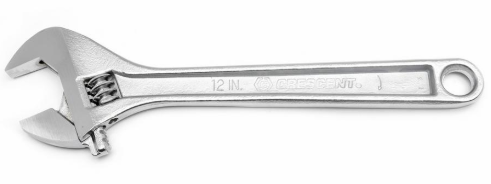 Nr.AprakstsMinimālā tehniskā prasībaPiedāvātās preces konkrētais tehniskais aprakstsAvotsPiezīmesVispārīgā informācijaVispārīgā informācijaVispārīgā informācijaRažotājs (nosaukums, atrašanās vieta).Norādīt informāciju1607.601 Stelatslēga (bīdatslēga), maza Tipa apzīmējums1607.602 Stelatslēga (bīdatslēga), vidēja Tipa apzīmējums1607.603 Stelatslēga (bīdatslēga), liela Tipa apzīmējumsPreces marķēšanai pielietotais EAN kods, ja precei tāds ir piešķirtsNorādīt vērtībuNorādīt vai, izmantojot EAN kodu, ražotājs piedāvā iespēju saņemt digitālu tehnisko informāciju par preci (tips, ražotājs, tehniskie parametri, lietošanas instrukcija u.c.)Norādīt informācijuParauga piegādes laiks tehniskajai izvērtēšanai (pēc pieprasījuma), darba dienasNorādīt vērtībuStandartiStandartiStandartiAtbilstība standartam: ISO 6787:2018 Assembly tools for screws and nuts -- Adjustable wrenchesAtbilstDokumentācijaDokumentācijaDokumentācijaPielikumā, kā atsevišķs fails Iesniegts preces attēls, kurš atbilst sekojošām prasībām: ".jpg" vai “.jpeg” formātā;izšķiršanas spēja ne mazāka par 2Mpix;ir iespēja redzēt  visu produktu un izlasīt visus uzrakstus uz tā;attēls nav papildināts ar reklāmu.AtbilstIzmēriIzmēriIzmēriStelatslēga mazāDarba virsmas atvērums maksimālas26-30mmStelatslēga vidējāDarba virsmas atvērums43-45mmStelatslēga lielāDarba virsmas atvērums53-56mmKonstrukcijaKonstrukcijaKonstrukcijaIzgatavots no hroma-vanādija (chrome-vanadium special steel)Atbilst